Уполномоченный по правам участниковобразовательного процессаМОУ «СОШ№5»Уполномоченный по правам участниковобразовательного процессаМОУ «СОШ№5»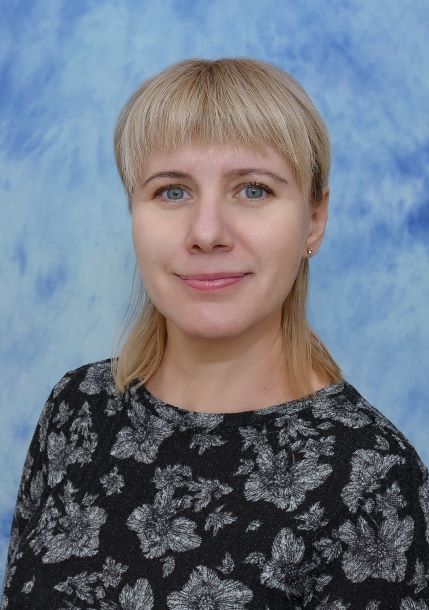 ФИОФинашина Елена АнатольевнаАдрес410060 г. Саратов, у. Огородная, д 196Порядок приема гражданВторник-пятница. 11.00-14.00Телефон 8 (8452) 95-87-34Е-mailmou-school-5@mail.ruСайтhttps://shk5-sar.gosuslugi.ru/ Уполномоченного по правам ребенка в Саратовской области Уполномоченного по правам ребенка в Саратовской области 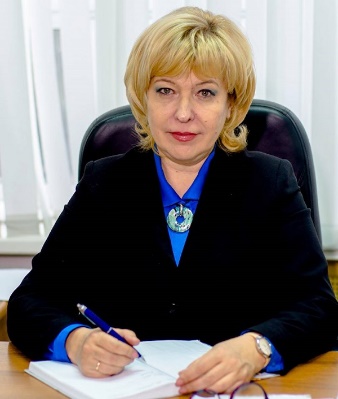 ФИОЗагородняя Татьяна Николаевна Адрес410012, Россия, г. Саратов, у. Челюскинцев, 116Порядок приема гражданкаждую рабочую среду с 13.00 до 17.00 часов по адресу: г. Саратов, ул. Челюскинцев, д. 116, каб. 4   Телефон  8(8452)210-058; | 8 (8452) 21-00-58Е-maildeti64@saratov.gov.ruСайтhttps://saratov.gov.ru/gov/auth/uppravreb/http://дети-саратов.рф/ Уполномоченный при Президенте по правам ребёнкаУполномоченный при Президенте по правам ребёнка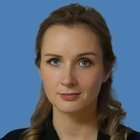 ФИОЛьвова-Белова Мария АлексеевнаАдрес125993, г. Москва, ГСП-3, Миусская пл., д.7 стр. 1.Порядок приема гражданОбращение можно оставить на сайте в соответствующем разделеТелефон +7 (495) 132-55-05Е-mailobr@deti.gov.ruСайтhttps://t.me/malvovabelova http://deti.gov.ru/persons/lvovabelova Уполномоченный по правам человека в Российской ФедерацииУполномоченный по правам человека в Российской Федерации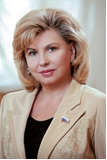 ФИОМоскалькова Татьяна НиколаевнаАдрес101000, г. Москва, ул. Мясницкая, дом 47, к. 115Порядок приема гражданПонедельник-четверг с 10.00 до 17.45 (13.00-13.45 технический перерыв); пятница с 10.00 до 16.45 (13.00-13.45 технический перерыв).Телефон 8-(495)-607-19-22, 8-(495)-607-34-67. Е-mailhttp://ombudsmanrf.org/contact/form Сайтhttp://ombudsmanrf.org/   Уполномоченного по правам человека в Саратовской области. Уполномоченного по правам человека в Саратовской области.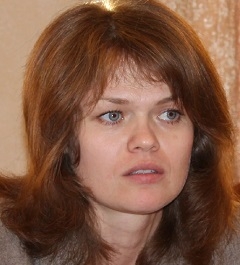 ФИОСухова Надежда Ивановна Адрес410012, г. Саратов, у. Челюскинцев, д.116, Порядок приема граждан понедельник, вторник, четверг с 10.00 до 17.00 (перерыв с 13-00 до 13-48) Телефон +7 (8452) 26-16-61Е-mailСайтhttps://t.me/ombudsman64 